Compte renduDocument établi par le Bureau de l’UnionAvertissement : le présent document ne représente pas les principes ou les orientations de l’UPOVALLOCUTION DE BIENVENUE ET OUVERTURE	La douzième réunion sur l’élaboration d’un formulaire de demande électronique (réunion EAF/12) est ouverte et présidée par M. Peter Button, Secrétaire général adjoint de l’UPOV, qui souhaite la bienvenue aux participants à Genève et à ceux qui participent à la réunion par le système de conférence en ligne.	La liste des participants fait l’objet de l’annexe I du présent document.ADOPTION DE L’ORDRE DU JOUR	Les participants de la réunion adoptent le projet d’ordre du jour tel qu’il figure dans le document UPOV/EAF/12/1.Faits nouveaux concernant UPOV PRISMA	Les participants de la réunion examinent le document UPOV/EAF/12/2 “Faits nouveaux concernant UPOV PRISMA” et suivent un exposé présenté par le Bureau de l’Union sur les faits nouveaux concernant le formulaire de demande électronique, dont une copie fait l’objet de l’annexe II du présent document.Lancement de la version 2.1 du formulaire de demande électronique	Les participants notent que la version 2.1 d’UPOV PRISMA a été lancée le 17 septembre 2018.Membres de l’UPOV participants et plantes ou espèces couvertes	Les participants notent que le tableau ci-dessous présente les services de protection des obtentions végétales qui participent à la version 2.1 d’UPOV PRISMA et les plantes qui y sont prises en compte :Langues	Les participants notent que dans la version 2.1, les langues ci-après (surligné) ont été ajoutées aux langues de navigation et aux langues du formulaire de sortie :Nouvelles fonctions	Les participants suivent un exposé sur les nouvelles fonctions introduites dans la version 2.1 :notification relative à la nouveauté ou à la priorité,informations sur la procédure de demande de droit d’obtenteur pour les membres participants,renforcement du rôle d’agent,affichage des données relatives à la demande dans le format final du formulaire de sortie avant l’envoi,révision des données relatives à la demande après l’envoi, à la demande du service de protection des obtentions végétales.Utilisation d’UPOV PRISMA	Les participants prennent note des informations suivantes relatives à l’utilisation d’UPOV PRISMA (au 11 octobre 2018) :Propositions concernant l’élaboration de la version 2.2 d’UPOV PRISMAApplication des principes directeurs d’examen	Les participants notent que le Bureau de l’Union a diffusé la circulaire E-18/081 le 28 juin 2018 afin d’informer les membres participant à UPOV PRISMA que l’OCVV étendrait l’application de certains principes directeurs d’examen à d’autres codes UPOV que ceux figurant dans les principes directeurs d’examen pertinents de l’UPOV et a invité les membres ayant participé à la version 2.1 d’UPOV PRISMA à indiquer s’ils acceptaient d’étendre la portée des principes directeurs d’examen pertinents aux codes UPOV indiqués, comme l’avait proposé l’OCVV.	Les participants suivent un exposé présenté par le Bureau de l’Union, qui est reproduit à l’annexe II du présent document, et notent que, pour les membres de l’UPOV suivant les principes directeurs d’examen de l’UPOV, lorsqu’il n’existe pas de principes directeurs d’examen de l’UPOV pour certaines plantes ou espèces, un questionnaire technique générique est disponible.  En outre, les membres de l’UPOV peuvent établir un lien entre ces plantes ou espèces et des principes directeurs d’examen de l’UPOV appropriés.  Il est expliqué qu’il ne serait pas judicieux d’utiliser des principes directeurs nationaux pour ces plantes ou espèces, car cela supposerait beaucoup de maintenance et des efforts supplémentaires de traduction et d’harmonisation.  Cependant, les membres de l’UPOV participant à UPOV PRISMA pourraient convenir d’un questionnaire technique commun, ce qui permettrait de réduire les efforts de traduction et d’harmonisation.  Les participants conviennent qu’il devrait être rendu compte de cette question au TC.Membres de l’UPOV participants et plantes ou espèces couvertes	Les participants notent que les membres de l’UPOV ci-après ont exprimé leur intention de participer à la version 2.2 d’UPOV PRISMA :Langues	Les participants notent que, selon les ressources disponibles et si les renseignements requis sont fournis, des langues pourraient être ajoutées aux langues de navigation et aux langues du formulaire de sortie actuelles.Calendrier des essais	Les participants notent que les membres participant à l’élaboration de la version 2.2 d’UPOV PRISMA seront invités à procéder à des essais de l’outil pendant la série d’essais qui se déroulera en mai 2019.  Sous réserve de leur validation, la version 2.2 sera mise à disposition en juin 2019.Communication	Les participants de la réunion EAF/12 prennent note des éléments ci-après prévus pour 2019 :une communication destinée aux utilisateurs potentiels d’UPOV PRISMA au moyen d’une campagne de diffusion électronique ou par l’intermédiaire des réseaux sociaux,une mise à jour régulière de la page LinkedIn d’UPOV PRISMA (https://www.linkedin.com/showcase/24973258/) et du compte Twitter d’UPOV PRISMA (https://twitter.com/upovprisma),des séances de formation (sur place et en ligne),des articles de presse,une mise à jour de la page Web d’UPOV PRISMA.Financement d’UPOV PRISMA	Les participants notent que les propositions concernant les aspects financiers d’UPOV PRISMA seront examinées par le Comité consultatif à sa quatre-vingt-quinzième session prévue à Genève le 1er novembre 2018 et, le cas échéant, par le Conseil à sa cinquante-deuxième session ordinaire prévue à Genève le 2 novembre 2018.  Il est également noté qu’il sera rendu compte de toute décision à la treizième réunion sur l’élaboration d’un formulaire de demande électronique.DATE DE LA PROCHAINE RÉUNION	Il est convenu que la prochaine réunion sur l’élaboration d’un formulaire de demande électronique (réunion EAF/13) se tiendra à Genève dans la matinée du 28 mars 2019.[Les annexes suivent]LISTE DES PARTICIPANTS / LIST OF PARTICIPANTS / LISTA DE PARTICIPANTES(dans l’ordre alphabétique des noms français des membres / 
in the alphabetical order of the French names of the Members / 
por orden alfabético de los nombres en francés de los miembros)I. MEMBRES / MEMBERS / MIEMBROSARGENTINE / ARGENTINA / ARGENTINARaimundo LAVIGNOLLE (Sr.), Presidente del Directorio, Instituto Nacional de Semillas (INASE), 
Instituto Nacional de Semillas (INASE), Ministerio de Producción y Trabajo - Secretaría de Agroindustria  
(e-mail: rlavignolle@inase.gov.ar)María Laura VILLAMAYOR (Sra.), Abogada, Unidad Presidencia, Instituto Nacional de Semillas (INASE), Ministerio de Producción y Trabajo - Secretaría de Agroindustria  
(e-mail: mlvillamayor@inase.gov.ar)AUSTRALIE / AUSTRALIA / AUSTRALIANik HULSE (Mr.), Chief of Plant Breeders' Rights, Plant Breeder's Rights Office, IP Australia, Woden 
(e-mail: nik.hulse@ipaustralia.gov.au) BRÉSIL / BRAZIL / BRASILRicardo ZANATTA MACHADO (Sr.), Fiscal Federal Agropecuário, Coordinador do SNPC, Serviço Nacional de Proteção de Cultivares (SNPC), Ministério da Agricultura, Pecuária e Abastecimento, Brasilia , D.F. 
(e-mail: ricardo.machado@agricultura.gov.br) CANADA / CANADA / CANADÁAnthony PARKER (Mr.), Commissioner, Plant Breeders' Rights Office, Canadian Food Inspection Agency (CFIA), Ottawa 
(e-mail: anthony.parker@inspection.gc.ca) Lisa LEDUC (Ms.), Examiner, Plant Breeders' Rights Office, Canadian Food Inspection Agency (CFIA), Ottawa 
(e-mail: lisa.leduc@inspection.gc.ca)Ashley BALCHIN (Ms.), Examiner, Plant Breeders' Rights Office, Canadian Food Inspection Agency (CFIA), Ottawa 
(e-mail: ashley.balchin@inspection.gc.ca)
[via WebEx]CHILI / CHILE / CHILEManuel Antonio TORO UGALDE (Sr.), Jefe Departamento, Registro de Variedades Protegidas, División Semillas, Servicio Agrícola y Ganadero (SAG), Santiago de Chile 
(e-mail: manuel.toro@sag.gob.cl)CHINE / CHINA / CHINAChengrui YANG (Mr.), Deputy Director, National Intellectual Property Administration, PCR (CNIPA), Beijing 
(e-mail: yangchengrui@sipo.gov.cn) Sanqun LONG (Mr.), Deputy Director, State Forestry Administration (SFA), Beijing 
(e-mail: LSQ9106@126.com)Yongqi ZHENG (Mr.), Research Professor, Office of Protection of New Varieties of Plants, State Forestry Administration, Beijing 
(e-mail: zhengyq@caf.ac.cn)  DANEMARK / DENMARK / DÄNEMARK / DINAMARCAGerhard DENEKEN (Mr.), Director, Tystofte Foundation, Skaelskoer
(e-mail: gde@tystofte.dk)ESTONIE / ESTONIA / ESTONIALaima PUUR (Ms.), Head, Variety Department, Estonian Agricultural Board, Viljandi  
(e-mail: laima.puur@pma.agri.ee) ÉTATS-UNIS D'AMÉRIQUE / UNITED STATES OF AMERICA / ESTADOS UNIDOS DE AMÉRICAElaine WU (Ms.), Attorney - Advisor, Office of Policy and International Affairs, United States Patent and Trademark Office (USPTO), Department of Commerce, Alexandria 
(e-mail: elaine.wu@uspto.gov) Christian HANNON (Mr.), Patent Attorney, Office of Policy and International Affairs (OPIA), United States Patent and Trademark Office (USPTO), Department of Commerce, Alexandria 
(e-mail: christian.hannon@uspto.gov)Ruihong GUO (Ms.), Deputy Administrator, AMS, Science & Technology Program, United States Department of Agriculture (USDA), Washington D.C. 
(e-mail: ruihong.guo@ams.usda.gov)Jeffery HAYNES (Mr.), Acting Commissioner, Plant Variety Protection Office, USDA, AMS, S&T, 
Washington D.C. 
(e-mail: Jeffery.Haynes@ams.usda.gov)France / FRANCE / FRANCIAYvane MERESSE (Mme), Responsable INOV, Groupe d'Étude et de Contrôle des Variétés et des Semences (GEVES), Beaucouzé 
(e-mail: yvane.meresse@geves.fr)JAPON / JAPAN / JAPÓNManabu SUZUKI (Mr.), Deputy Director for International Affairs, Intellectual Property Division, Food Industry Affairs Bureau, Ministry of Agriculture, Forestry and Fisheries (MAFF), Tokyo 
(e-mail: manabu_suzuki410@maff.go.jp)Atsuhiro MENO (Mr.), Senior Policy Advisor, Intellectual Property Division, Food Industry Affairs Bureau, Ministry of Agriculture, Forestry and Fisheries (MAFF), Tokyo 
(e-mail: atsuhiro_meno150@maff.go.jp)Manabu OSAKI (Mr.), Senior Examiner, Plant Variety Protection Office, Intellectual Property Division, Food Industry Affairs Bureau, Ministry of Agriculture, Forestry and Fisheries (MAFF), Tokyo 
(e-mail: manabu_osaki190@maff.go.jp)MAROC / MOROCCO / MARRUECOSZoubida TAOUSSI (Ms.), Chargée de la protection des obtentions végétales, Office National de Sécurité de Produits Alimentaires, Rabat  
(e-mail: ztaoussi67@gmail.com) NOUVELLE-ZÉLANDE / NEW ZEALAND / NUEVA ZELANDIAChristopher J. BARNABY (Mr.), Assistant Commissioner / Principal Examiner for Plant Variety Rights, Plant Variety Rights Office, Intellectual Property Office of New Zealand, Ministry of Economic Development, Christchurch 
(e-mail: Chris.Barnaby@pvr.govt.nz) PAYS-BAS / NETHERLANDS / PAÍSES BAJOSBert SCHOLTE (Mr.), Head Department Variety Testing, Naktuinbouw NL, Roelofarendsveen 
(e-mail: b.scholte@naktuinbouw.nl)Kees VAN ETTEKOVEN (Mr.), Senior PVP Policy Advisor, Naktuinbouw NL, Roelofarendsveen 
(e-mail: c.v.ettekoven@naktuinbouw.nl)Marcel RIJSBERGEN (Mr.), Team DUS vegetables, DUS testing department, Naktuinbouw, Roelofarendsveen
(e-mail: m.rijsbergen@naktuinbouw.nl)
[via WebEx]Wim SANGSTER (Mr.), Team DUS Vegetables, Naktuinbouw, Roelofarendsveen 
(e-mail: w.sangster@naktuinbouw.nl)
[via WebEx]Dita HAGEN (Ms.), Application Specialist, Naktuinbouw, Roelofarendsveen 
(e-mail: d.hagen@naktuinbouw.nl)
[via WebEx]Nathatlie VAN AMERONGEN (Ms.), Bureau voor Plantenrassen, Naktuinbouw, Roelofarendsveen
(e-mail: n.v.amerongen@naktuinbouw.nl)[via WebEx]RÉPUBLIQUE DE CORÉE / REPUBLIC OF KOREA / REPÚBLICA DE COREAEunsun CHUNG (Ms.), Deputy Director/Examiner, Plant Variety Protection Division, Korea Seed and Variety Service (KSVS), Gyeonsangbuk-do 
(e-mail: eschung@korea.kr) Eun-Jung HEO (Ms.), Agricultural Researcher, Seobu Branch, Korea Seed and Variety Service (KSVS) 
(e-mail: heoej@korea.kr)RÉPUBLIQUE DE MOLDOVA / REPUBLIC OF MOLDOVA / REPÚBLICA DE MOLDOVAAla GUSAN (Ms.), Deputy Head, Patents Division, Inventions and Plant Varieties Department, State Agency on Intellectual Property of the Republic of Moldova (AGEPI), Chisinau  
(e-mail: ala.gusan@agepi.gov.md)ROYAUME-UNI / UNITED KINGDOM / REINO UNIDOMara RAMANS (Ms.), Technical Liaison Officer, Principal Plant Variety and Seeds Delivery, Animal and Plant Health Agency (APHA), Cambridge  
(e-mail: mara.ramans@apha.gsi.gov.uk) Cheryl TURNBULL (Ms.), Technical Manager (DUS), Centre for Plant Varieties and Seeds, National Institute of Agricultural Botany (NIAB), Cambridge 
(e-mail: cheryl.turnbull@niab.com)SUISSE / SWITZERLAND / SUIZAManuela BRAND (Ms.), Plant Variety Rights Office, Plant Health and Varieties, Office fédéral de l'agriculture (OFAG), Bern  
(e-mail: manuela.brand@blw.admin.ch)UNION EUROPÉENNE / EUROPEAN UNION / UNIÓN EUROPEAJean MAISON (Mr.), Deputy Head, Technical Unit, Community Plant Variety Office (CPVO), Angers 
(e-mail: maison@cpvo.europa.eu)Dirk THEOBALD (Mr.), Head of the Technical Unit, Community Plant Variety Office (CPVO), Angers 
(e-mail: theobald@cpvo.europa.eu) II. ORGANISATIONS / ORGANIZATIONS / ORGANIZACIONESCOMMUNAUTÉ INTERNATIONALE DES OBTENTEURS DE PLANTES ORNEMENTALES ET FRUITIÈRES À REPRODUCTION ASEXUÉE (CIOPORA) / INTERNATIONAL COMMUNITY OF BREEDERS OF ASEXUALLY REPRODUCED ORNAMENTAL AND FRUIT PLANTS (CIOPORA) / COMUNIDAD INTERNACIONAL DE OBTENTORES DE VARIEDADES ORNAMENTALES Y FRUTALES DE REPRODUCCIÓN ASEXUADA (CIOPORA)Hélène JOURDAN (Mme), Secrétaire générale, AOHE, Responsible COV & Marques, Meilland International S.A., Association des Obtenteurs Horticoles Européens (AOHE), Le Luc en Provence 
(e-mail: licprot@meilland.com)Dominique THÉVENON (Mme), Board member, Treasurer - CIOPORA, AIGN®, International Community of Breeders of Asexually Reproduced Ornamental and Fruit Plants (CIOPORA), Hamburg
(e-mail: t.dominique4@orange.fr)CROPLIFE INTERNATIONALMarcel BRUINS (Mr.), Consultant, CropLife International, Brussels 
(e-mail: mbruins1964@gmail.com) INTERNATIONAL SEED FEDERATION (ISF)Szabolcs RUTHNER (Mr.), Regulatory Affairs Executive, International Seed Federation (ISF), Nyon 
(e-mail: s.ruthner@worldseed.org) Astrid M. SCHENKEVELD (Ms.), Specialist, Variety Registration & Protection, Rijk Zwaan Zaadteelt en Zaadhandel B.V., KX De Lier 
(e-mail: a.schenkeveld@rijkzwaan.nl)Sietske WOUDA (Ms.), Lead Global Germplasm PVP/MA, Syngenta International AG, Basel
(e-mail: sietske.wouda@syngenta.com)Jan KNOL (Mr.), Officer, Plant Variety Protection and Registration, Bayer CropScience Vegetable Seeds, Haelen (e-mail: jan.knol@bayer.com)
[via WebEx]Alexandria QUEZADA (Miss), responsible for PVP applications, Monsanto US, 
(e-mail: alexandria.elizabeth.quezada@monsanto.com)
[via WebEx]Iii. BUREAU / OFFICER / OFICINAPeter BUTTON (Mr.), ChairiV. BUREAU DE L’UPOV / OFFICE OF UPOV / OFICINA DE LA UPOVPeter BUTTON (Mr.), Vice Secretary-GeneralYolanda HUERTA (Ms.), Legal Counsel and Director of Training and AssistanceTomochika MOTOMURA (Mr.), Technical/Regional Officer (Asia)Ben RIVOIRE (Mr.), Technical/Regional Officer (Africa, Arab countries)Leontino TAVEIRA (Mr.), Technical/Regional Officer (Latin America, Caribbean countries)Hend MADHOUR (Ms.), IT OfficerCaroline ROVERE (Ms.), Administrative AssistantAriane BESSE (Ms.), Administrative AssistantRuixi HAN (Mr.), Fellow[Fin de l’annexe II et du document]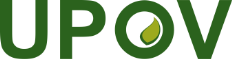 FUnion internationale pour la protection des obtentions végétalesRéunion sur l’élaboration d’un formulaire de demande 
électroniqueDouzième réunion
Genève, 29 octobre 2018UPOV/EAF/12/3Original : anglaisDate : 25 mars 2019ServiceServiceParticipe à la version 2.0Participe à la version 2.1Plantes prises en compte dans la version 2.1(les changements par rapport à la version 2.0 sont surlignés en gris)Afrique du SudZA-Tous les genres et espècesArgentineAR18 plantes retenuesAustralieAUTous les genres et espècesBolivie (État plurinational de)BOTous les genres et espècesCanadaCATous les genres et espèces à l’exception des algues, bactéries et champignonsChiliCLTous les genres et espècesChineCNLaitue, rosierColombieCOTous les genres et espècesCosta RicaCR-Tous les genres et espècesÉtats-Unis d’AmériqueUS192 plantes y compris laitue, pomme de terre, soja et blé FranceFRTous les genres et espècesGéorgieGEMaïs, blé, féverole, haricot, pommier (variétés fruitières), poirier, orge, avoine, pomme de terre, cerisier doux, framboisier, tomate, pêcher, noisetier, ronce fruitière, soja, tournesol, noyer, myrtille, pois chiche et lentilleKenyaKETous les genres et espècesMexiqueMXTous les genres et espècesNorvègeNOTous les genres et espècesNouvelle-ZélandeNZTous les genres et espècesOrganisation africaine de la propriété intellectuelle (OAPI)OA-Tous les genres et espècesParaguayPYSojaPays-BasNLTous les genres et espècesRépublique de CoréeKR-Pommier (variétés fruitières), laitue, pomme de terre, soja, rosierRépublique de MoldovaMDMaïs, blé, pois, orge, prunier européen, tomate, vigne, poivron, piment, tournesol, noyer, pommier (variétés fruitières), laitue, pomme de terre, rosier et sojaRoyaume-UniGB-Tous les genres et espècesSerbieRS-Pommier (variétés fruitières) et rosierSuèdeSE-Tous les genres et espècesSuisseCHTous les genres et espècesTunisieTNTous les genres et espècesTurquieTRTous les genres et espècesUnion européenneQZPlantes ornementales, fruitières et potagères, soja et pomme de terreUruguayUYTous les genres et espècesViet NamVN-Riz, maïs, soja, arachide, tomate, pomme de terre, concombre, rosier, chrysanthème, anthurium, oranger, manguier et fruit du dragonTotalTotal2230Langues de navigationLangues du formulaire de sortieallemandanglaischinoiscoréen (nouveau)espagnolfrançaisjaponaisturc (nouveau)vietnamien (nouveau)géorgiennorvégienroumainserbe (nouveau)suédois (nouveau)PériodeNombre de membres de l’UPOV participantsNombre de pays couvertsPlantes couvertes par les membres de l’UPOV participantsPlantes couvertes par les membres de l’UPOV participantsNombre d’entités enregistrées (rôles)Nombre de demandesPériodeNombre de membres de l’UPOV participantsNombre de pays couvertsListe limitéeToutes les plantes ou espècesNombre d’entités enregistrées (rôles)Nombre de demandesjanv.-juin 2017121212 (1-5 plantes)-4juillet-déc. 2017161616 (1-5 plantes)-7 (25)10janv.-août 2018224611 (1-100 plantes)1244 (39 administrateurs de l’obtenteur + 5 agents) (69)26depuis septembre 2018 30698 (1-100 plantes)2055 (47 administrateurs de l’obtenteur + 8 agents) (114)14TOTAL54ServiceServiceParticipe à la version 2.1A l’intention de participer à la version 2.2Plantes qu’il est prévu d’accepter dans la version 2.2(les changements par rapport à la version 2.1 sont surlignés en gris)Afrique du SudZATous les genres et espècesArgentineAR18 plantes retenues, auxquelles s’ajoutentaubergine, chicorée, endive, fève, figuier, papayer, sauge, cébette, moutarde indienne, canne à sucre et cotonnierAustralieAUTous les genres et espècesBolivie (État plurinational de)BOTous les genres et espècesCanadaCATous les genres et espèces à l’exception des algues, bactéries et champignonsChiliCLTous les genres et espècesChineCNLaitueColombieCOTous les genres et espècesCosta RicaCRTous les genres et espècesÉquateurECTous les genres et espècesÉtats-Unis d’Amérique US192 plantes y compris laitue, pomme de terre, soja et bléFranceFRTous les genres et espècesGéorgieGEMaïs, blé, féverole, haricot, pommier (variétés fruitières), poirier, orge, avoine, pomme de terre, cerisier doux, framboisier, tomate, pêcher, noisetier, ronce fruitière, soja, tournesol, noyer, myrtille, pois chiche et lentilleKenyaKETous les genres et espècesMarocMATomate, Melon, pomme de terre, laitue et oignonMexiqueMXTous les genres et espècesNicaraguaNIÀ confirmerNorvègeNOTous les genres et espècesNouvelle-ZélandeNZTous les genres et espècesOrganisation africaine de la propriété intellectuelle (OAPI)OATous les genres et espècesOuzbékistanUZÀ confirmerParaguayPYSojaPays-BasNLTous les genres et espècesPérouPETous les genres et espècesRépublique de CoréeKRPommier (variétés fruitières), laitue, pomme de terre, soja et rosierRépublique de MoldovaMDMaïs, blé, pois, orge, prunier européen, tomate, vigne, poivron, piment, tournesol, noyer, pommier (variétés fruitières), laitue, pomme de terre, rosier, soja, avoine, seigle, fraisier et ronce fruitièreRépublique dominicaineDOTous les genres et espècesRoyaume-UniGBTous les genres et espècesSerbieRSPommier (variétés fruitières) et rosier, framboisier et myrtilleSuèdeSETous les genres et espècesSuisseCHTous les genres et espècesTrinité-et-TobagoTTÀ confirmerTunisieTNTous les genres et espècesTurquieTRTous les genres et espècesUnion européenneQZTous les genres et espèces, à l’exception des plantes agricoles sauf agrostide, dactyle, fétuque des prés, fétuque, ray-grass et fléole UruguayUYTous les genres et espècesViet NamVN15 plantes retenuesTotal3037